СИЛАБУС КУРСУЗАСАДИ СТАЛОГО ЕКОЛОГО-ЕКОНОМІЧНОГО РОЗВИТКУ РЕГІОНІВОПИС ДИСЦИПЛІНИЗавдання вивчення дисципліни «Засади сталого еколого-економічного розвитку регіонів»: сформувати у здобувачів знання про засади стратегії сталого розвитку як соціально-економічно-екологічно збалансованого розвитку життєздатного простору завдяки врахування усіх цінностей і особливостей певних територій, сучасних і майбутніх інтересів, налагодження горизонтальної та вертикальної співпраці суб’єктів діяльності на узгоджених принципах.Здобувачі ознайомляться з основними теоретичними і практичними положеннями, а також законодавчо-правовими нормами і програмними документами щодо міжнародної діяльності з охорони природи та екологічної безпеки на засадах сталого розвитку, збалансованого природокористування, участю України у цій співпраці з урахуванням національних і регіональних особливостей. Це необхідно для еколого-економічного (інтегрованого) удосконалення розвитку виробництва, розроблення альтернативних екологічно прийнятних його моделей розвитку регіонів, знаходження шляхів гармонійного синтезу економічно ефективного та суспільно прийнятного господарювання і надійної охорони та збереження природи, її ресурсів.ПЕРЕЛІК КОМПЕТЕНТНОСТЕЙІнтегральна компетентністьЗдатність розв’язувати складні комплексні проблеми у сфері екології, охорони довкілля та збалансованого природокористування при здійсненні дослідницько-інноваційної діяльності, що передбачає глибоке переосмислення наявних та створення нових цілісних знань, оволодіння методологією наукової та науково-педагогічної діяльності, проведення самостійного наукового дослідження, результати якого мають наукову новизну, теоретичне та практичне значення. Здатність встановлювати походження і природу екологічних чинників та особливостей їхнього впливу на екосистеми ландшафтної сфери у часі і просторі на синекологічних засадах з урахуванням ефектів нейтралізації, сумації синергії та принципу емерджентності.Здатність системно осмислювати зміст причинно-наслідкових зв’язків і структуру конкретних екологічних проблем, які виникають внаслідок певних видів природокористування.Загальні компетентностіЗК01. Здатність до абстрактного, критичного та творчого мислення, генерування нових ідей, до аналізу і синтезу.ЗК02. Здатність спілкуватися державною мовою як усно, так і письмово.ЗК05. Здатність до пошуку, оброблення та аналізу інформації з різних джерел.ЗК06. Вміння виявляти, ставити та вирішувати проблеми.ЗК08. Здатність працювати автономно.ЗК09. Здатність розробляти та управляти проектами.Фахові компетентності спеціальності СК12. Здатність до засвоєння концепцій, теоретичних і практичних проблем, історії розвитку та сучасного стану наукових знань у сфері екології, охорони довкілля та оптимізації природокористування.СК13. Здатність до формування системного наукового світогляду сучасного природознавства, професійної етики та загальнокультурного світогляду.СК17. Здатність дотримуватися в діяльності сучасних правових та етичних норм, тенденцій прогресивного розвитку і враховувати наукові досягнення в екології, в суміжних галузях знань та інновації, що впливають на підвищення ефективності впровадження принципів інтегрованого управління, збалансованого природокористування, сталого розвитку аграрної галузі, певних територій.СК18. Здатність застосовувати міждисциплінарний і системний підходи, методи моделювання і пронозу під час проведення досліджень, аналізу екологічних проблем та розв’язання практичних задач в умовах неповної інформації, непередбачуваності змін, суперечливості нормативних вимог чи іншої невизначеності.СК22. Здатність розробляти та реалізовувати екологічні проекти з урахуванням результатів власних досліджень та генерування нових ідей, які дають змогу створювати нові знання та удосконалювати природокористування на засадах сталого розвитку.СТРУКТУРА КУРСУРЕКОМЕНДОВАНІ ДЖЕРЕЛА ІНФОРМАЦІЇНормативно-правова література1. Законодавство  України.  URL:  http://www.  rada.kiev.  ua;  http://www.  nau.kiev.  ua; http://www.ukrpravo. kiev. com; http://www.liga.kiev.ua. 2. Указ Президента України №722/2019 «Про Цілі сталого розвитку України на період до 2030 року». URL: https://www.president.gov.ua/documents/7222019-29825Основна  література1. Боголюбов В.М., Клименко М.О., Мельник Л.Г. та ін. Стратегія сталого розвитку: Підручник / За ред. В.М. Боголюбова. Херсон: Олді-Плюс, 2012. 446 с.2. Гардашук Т. Екологічна політика та екологічний рух: сучасний контекст. К.:  Знання, 2000. 252 с.3. Голубець М.А. Концептуальні засади сталого розвитку гірського регіону / [М.А. Голубець, П.М.Гнатів, М.П.Козловський та ін.]; за ред. акад. М.А.Голубця. Львів: Вид-во «Поллі», 2007. 288 с.5. Екологізація економіки як інструмент сталого розвитку в умовах конкурентного середовища: Наук. вісник НЛТУ. – Львів: НЛТУ, 2005. – Вип. 15.6. – 538 с. 6. Ендрес А., Квернер І. Економіка природних ресурсів. [2-е вид.]. Спб.: Пітер, 2004. 256 с.7. Клименко М.О., Герасимчук Г.В., Клименко О.М., Клименко Л.Г. Розвитологія: Підручник. Херсон: Олді-Плюс, 2015. 280 с.8. Клименко М.О., Клименко Л.Г. Стратегія сталого розвитку: Навч. посібник. Рівне, 2010. 267 с.9. Клименко М.О., Клименко О.М., Клименко Л.Г. Сталий розвиток місцевих громад: Підручник. К.: Видавничий дім «Кондор», 2018. 296 с.10. Концептуальні основи сталого розвитку агросфери: Навч. посібник / О.М. Варченко, А.С. Даниленко, Д.Ф. Крисанов та ін.; за ред. О.М. Варченко. Білоцерківський національний аграрний університет. Біла Церква, 2016. 184 с.11. Концепція сталого розвитку агроекосистем в Україні на період до 2025 року / Схвалена постановою Президії УААН 13.03.2003 р., спільним наказом по Мінагрополітики України, Мінекоресурсів України. К., 2003. 30 с.12. Коржнев М.М. Андріївський І.Д., Шеляг-Сосонко Ю.Р. та ін. Природно-ресурсний аспект розвитку України: Проект «Програма сприяння сталому розвитку в Україні». ПРООН. К.: Видавничий дім «КМ Academia», 2001. 109 с.13. Микієвич  М. М., Андрусевич А.О. Європейське  право  навколишнього  середовища: Навч.  посібник. Львів, 2004. 256 с.  14. Перга  Т.Ю. Глобальна екологічна політика та Україна: монографія . Ніжин: Видавець ПП Лисенко М.М., 2014. 288  с.15. Порядок дій «Порядок денний на XXI століття» («Agenda 21»).К.: Видавництво «Інтелсфера», 2000. 359 с.16. Природно-ресурсний потенціал сталого розвитку України / Б.М.Данилишин, С.І.Дорогунцов, В.С.Міщенко та ін. К.: РВПС України, 1999. 716 с.17. Проблеми сталого розвитку України. Зб. наук. доп. К.: «БМТ», 1998. 402 с. 18. Програма дій «Порядок денний на XXI століття». К.: Інтелсфера, 2000. 360 с.Додаткова літератураБелорус О.Г., Лукьяненко Д.Г. Глобальные трансформации и стратегии развития. Монографія / О.Г.Белорус. К.: Орияне, 2000. 424 с.Блауберг И.В., Юдин В.Г. Становление и сущность системного похода. М., 1983. 165 с.Бобылев С.Н. Экологизация экономического развития. М., 1993. 122 с. Буркинський Б., Галушкіна Т. Глобалізація економіки та національна екологічна доктрина. Економіст. 2002. № 9. С. 20–23.Веклич О.Формування економічного механізму сталого розвитку України (теоретико-концептуальні засади). Вісн. НАН України. 2000. № 6. С. 3–16.Волощук В.М. Географічні проблеми сталого розвитку України. Укр. геогр. журн. 1998. № 1. С. 13–18.Герасимчук З. Комплексна оцінка рівня сталого розвитку регіонів України. Економіка України. 2002. № 2. С. 34–42.Герасимчук З. Наукові засади дослідження екологічної безпеки як фактора сталого розвитку. Економіка України. 2000. № 11. С. 63–69.Глобальные проблемы и общечеловеческие ценности: Пер. с англ. и франц. / Сост. Л.И. Василенко, В.Е. Ермолаева. М.: Прогресс, 1990. 495 с.Глухов В.В., Лисочкина Т.В., Некрасова Т.П. Экономические основы экологии: учебник. Специальная литература. СПб., 1995. 290 с.Голубець М.А. Екосистемологія. Львів: Поллі, 2000. 316 с.Горленко И.А., Руденко Л.Г., Масюк С.Н. и др. Проблемы комплексного развития територии. К.: Наук. думка, 1994. 295 с. Грабинський І. Зовнішньоекономічний чинник у моделі національної еколого-економічної доктрини. Вісн. Львів. ун-ту. Сер. міжнар. відносин. Львів, 2000. Вип. 2. С. 464–470.Гринів Л.С. Екологічно збалансована економіка: проблеми теорії. Львів: ЛНУ ім. І.Франка, 2001. 240 с.Економічний розвиток сучасних цивілізацій: Навч. посібник. / А.С. Філіпенко. К.: Либідь, 2000. 574 с.Крисаченко В.С., Хилько М.І. Екологія. Культура. Політика: Концептуальні засади сучасного розвитку. К.: Знання України, 2002. 598 с.Лавров В.В., Солодкий В.Д. Напрямки та завдання щодо запровадження принципів сталого розвитку в Північній Буковині. Наук. вісник НЛТУУ. Львів: НЛТУУ, 2005. Вип. 15.6. Екологізація економіки як інструмент сталого розвитку в умовах конкурентного середовища. С. 194–201. Лавров В.В., Солодкий В.Д. Проект програми запровадження норм сталого розвитку у Чернівецькій області. Лісівництво і агролісомеліорація. Харків, 2006. Вип. 109. С. 69–80.Методика еколого-економічної оцінки лісових ресурсів та збалансованості лісокористування за нормативами загальноєвропейської лісової сертифікації PEFC (Методичні рекомендації) / ІА УААН. Автори: В.В. Лавров, Г.В. Бондарук; упорядник – В.В. Лавров. К., 2008. 40 с.Методичні рекомендації щодо організації та здійснення в Україні сертифікації лісів за схемою PEFC / ІА УААН. Автори: В.В.Лавров, Г.В.Бондарук; упорядник – В.В. Лавров. К., 2008. 31 с.Методичні рекомендації щодо впровадження норм сталого розвитку у Буковинських Карпатах і Передкарпатті / ІА УААН. Автори: О.І.Фурдичко, В.В.Лавров, В.Д.Солодкий; упорядник В.В. Лавров. – К.: ІА УААН, 2009. – 51 с. Національна  бібліотека  України  ім.  В.І.  Вернадського. URL: http://www.nbuv.gov.ua. Наукові основи сталого розвитку агроекосистем України. Науково-методичні основи збалансованого природокористування в агропромисловому виробництві. Т. 2:  Монографія / За ред. О.І. Фурдичка. К.: ДІА, 2012. 352 с.Оцінка і напрямки зменшення загроз біорізноманіттю України / [О.В.Дудкін, А.В.Єна, М.М.Коржнєв та ін.]; відп. ред. О.В.Дудкін. К.: Хімджест, 2003. 400 с. Паламарчук В.О., Мішенін Є.В., Коренюк П.І. Еколого-економічні та соціальні нариси з проблем природокористування: Монографія. К.: Пороги, 2004. 238 с. Посельський В. Європейський Союз. Інституційні основи європейської інтеграції. К., 2002. 168 с. Природно-ресурсний аспект розвитку України. Проект «Програма сприяння сталому розвитку в Україні»; кер. розд. Абіотичні ресурси І.Д.Андріївський; кер. розд. Біотичні ресурси Ю.Р.Шеляг-Сосонко. К.: Вид. дім «КМ Academia», 2001. 112 с. Руденко Л.Г. Сталий розвиток: пошуки моделей сталого розвитку України. Укр. геогр. журн. 1998. № 1. С. 5–12.Сансі М. Екологічне право ЄС. К. : ІМВ КНУ ім. Тараса Шевченка, 2004. 158 с. Світова та європейська інтеграція / Н.А. Громадська, В.В. Дерега. URL: http://lib.chdu.edu.ua/pdf/posibnuku/252/9.pdf, C. 155-160. Трегобчук В. Концепція сталого розвитку для України. Вісн. НАН України. 2002. № 2. С. 31–40.Україна: проблеми сталого розвитку / Під ред. Б.М.Данилишина, Е.М.Лібанової. К.: РВПС України НАН України, 1997. 149 с.Фурдичко О.І., Гладун Г.Б., Лавров В.В. Ліс у Степу: основи сталого розвитку; за наук. ред. акад. УААН О.І. Фурдичка. К.: Основа, 2006. 496 с.Фурдичко О.І., Лавров В.В., Солодкий В.Д. Програма сталого розвитку Буковини. Агроекологічний журнал. 2007. № 2. С. 16–24.Фурдичко О.І., Лавров В.В. Лісова галузь України у контексті збалансованого розвитку: теоретико-методологічні, нормативно-правові та організаційні аспекти: Монографія. К.: Основа, 2009. 424 с.Інші інформаційні джерелаЗ питань сталого розвитку суспільства в Україні можна отримати в таких організаціях:Представництво ООН в Україні;Громадська організація “Інститут стійкого розвитку”;Центр сталого розвитку та екологічних досліджень;Всеукраїнська громадська організація “Україна. Порядок денний на 20 ст.”;Громадська організація “ Товариство сталого розвитку”;Програма місцевих екологічних дій Агенції з міжнародного розвитку США.Інтернет-ресурсиКомісія ООН із сталого розвитку, United Nation Commission on Sustainable Development: http://www.iisd.ca/linkages/topics/csd/Програма OOH з питань захисту довкілля UNEP: http://www.unep.ch/Програма ООН з розвитку UNDP (United Nation Development Program): http://sunsite.unc.edu/ucis/Sustainable.htmlЕкономічна комісія для Європи: http://www.unece.org/Міжнародний інститут сталого розвитку, International Institute of Sustainable Development: http://www.iisdl.iisd.caМережа організацій із сталого розвитку суспільства (ECONET): http://econet.apc.org/econet/en/issues.htmlВіртуальний університет із сталого розвитку суспільства: http ://foundation.no/vus/whg.htmСвітове бізнесове бюро із сталого розвитку: http://www.wbcsd.org/publicstions/prmedia/press26htmІнститут дослідження сталого розвитку: http://www.sdri.ubc.ca/'Центр сприяння сталому розвитку: http://fen.state.fl.us/fdi/Центр по вивченню сталості: http://panda.org/livingplanet/lproo/Центр сталого розвитку та екологічних досліджень: http://www.iapm.edu.uaТеоретичні і практичні надбання із сталого розвитку суспільства публікує журнал «Sustainable Development», який виходить з 1991 року і доступний в Інтерне і і за адресою: http://lw9fd.Iaw9.hotmail.msn.comПОЛІТИКА ОЦІНЮВАННЯ Політика щодо дедлайнів і перескладання: Письмові роботи, надані з порушенням термінів без поважних причин, оцінюються на нижчу оцінку (10 балів). Політика щодо академічної доброчесності: Письмові роботи підлягають перевірці на наявність плагіату та допускаються до захисту з коректними текстовими запозиченнями (не більше 20%). Використання друкованих і електронних джерел інформації під час складання модулів та підсумкового заліку заборонено.Політика щодо відвідування: Відвідування занять є обов’язковим компонентом оцінювання. За об’єктивних причин (наприклад, хвороба, міжнародне стажування) навчання може відбуватись в он-лайн формі за погодженням із гарантом програми.Політика щодо виконання завдань: позитивно оцінюється відповідальність, старанність, креативність, фундаментальність.КРИТЕРІЇ ОЦІНЮВАННЯПідсумковий бал (за 100-бальною шкалою) визначається як середньозважена величина, залежно від питомої ваги кожної складової залікового кредиту:                Структурні елементи:                                               Питома вага, % Поточне опитування, тестування – заліковий модуль 1                       30Поточне опитування, тестування – заліковий модуль 2                       30Комплексне практичне індивідуальне завдання (презентація)            40ШКАЛА ОЦІНЮВАННЯ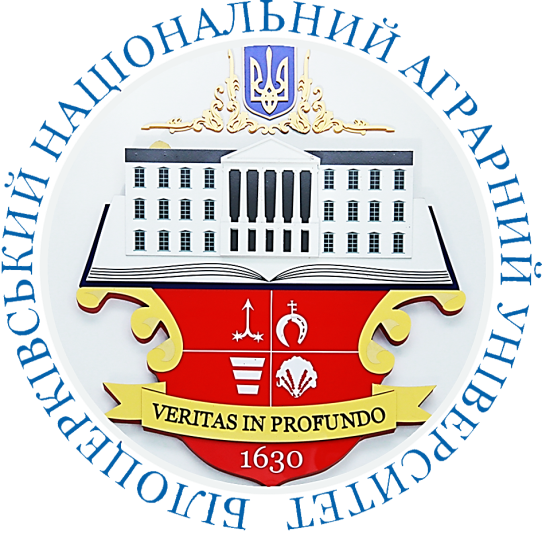 Ступінь вищої освіти – доктор філософії (PhD)Освітньо-наукова програма «Екологія»Кількість кредитів ECTS – 3Рік навчання – 2, семестр – 4Мова викладання – українська Керівник курсу: доктор с.-г. наук, професор ЛАВРОВ ВІТАЛІЙ ВАСИЛЬОВИЧ vitaliy.lavrov@btsau.edu.ua; vitaliy.lavrov@gmail.com Години (лек./практ.)ТемаРезультати навчанняЗавданняЗмістовий модуль 1. МЕТОДОЛОГІЧНІ ТА ЗАКОНОДАВЧІ ЗАСАДИ СТАЛОГО РОЗВИТКУЗмістовий модуль 1. МЕТОДОЛОГІЧНІ ТА ЗАКОНОДАВЧІ ЗАСАДИ СТАЛОГО РОЗВИТКУЗмістовий модуль 1. МЕТОДОЛОГІЧНІ ТА ЗАКОНОДАВЧІ ЗАСАДИ СТАЛОГО РОЗВИТКУЗмістовий модуль 1. МЕТОДОЛОГІЧНІ ТА ЗАКОНОДАВЧІ ЗАСАДИ СТАЛОГО РОЗВИТКУ2/2Тема 1. Стратегія сталого розвитку як трансдисциплінарна галузь знаньРН01. Демонструвати глибоке знання передових концептуальних та методологічних основ природничих наук, що дає можливість переосмислювати та поглиблювати науку про навколишнє середовище. РН15. Застосовувати міждисциплінарний і системний підходи, методи моделювання і прогнозу під час проведення досліджень, аналізу екологічних проблем та розв’язання практичних задач в умовах неповної інформації, непередбачуваності змін, суперечливості нормативних вимог чи іншої невизначеності.Самостійна робота, тести, питання2/2Тема 2. Поняття системи і розвиткуРН02. Демонструвати володіння загальнонауковими концепціями сучасного природознавства.Самостійна робота, тести, питання2/2Тема 3. Міжнародні документи щодо сталого розвиткуРН02. Демонструвати володіння загальнонауковими концепціями сучасного природознавства.Самостійна робота, тести, питання2/2Тема 4. Принципи забезпечення сталого розвиткуРН01. Демонструвати глибоке знання передових концептуальних та методологічних основ природничих наук, що дає можливість переосмислювати та поглиблювати науку про навколишнє середовище.РН02. Демонструвати володіння загальнонауковими концепціями сучасного природознавства.Самостійна робота, тести, питання2/2Тема 5. Основи соціального розвитку регіонуРН18. Розробляти стратегії у розв’язанні науково-прикладних задач з урахуванням особистісних, корпоративних, суспільних, державних та загальнолюдських цінностей (мотивацій, інтересів).Самостійна робота, тести, питання2/2Тема 6. Основи економічного розвитку регіонуРН19. Вибирати оптимальну стратегію збалансованого господарювання (природокористування) залежно від природно-ресурсного потенціалу, екологічних та соціально-економічних умов певних територій.Самостійна робота, тести, питання2/2Тема 7. Основи екологічного розвитку регіонуРН01. Демонструвати глибоке знання передових концептуальних та методологічних основ природничих наук, що дає можливість переосмислювати та поглиблювати науку про навколишнє середовище.РН02. Демонструвати володіння загальнонауковими концепціями сучасного природознавства. РН04. Формулювати, досліджувати та вирішувати проблеми екології, охорони довкілля та збалансованого природокористування із застосуванням наукового методу пізнання.РН14. З’ясовувати на синекологічному рівні зміст причинно-наслідкових зв’язків і структуру конкретних екологічних проблем, які виникають внаслідок певних видів природокористування та неналежної співпраці суб’єктів діяльності.Самостійна робота, тести, питання2/2Тема 8. Основи соціально-економічно-екологічно збалансованого розвитку регіонуРН04. Формулювати, досліджувати та вирішувати проблеми екології, охорони довкілля та збалансованого природокористування із застосуванням наукового методу пізнання.РН19. Вибирати оптимальну стратегію збалансованого господарювання (природокористування) залежно від природно-ресурсного потенціалу, екологічних та соціально-економічних умов певних територій.Самостійна робота, тести, питання,модульний контрольЗмістовий модуль 2. РЕАЛІЗАЦІЯ СТАНДАРТІВ СТАЛОГО РОЗВИТКУЗмістовий модуль 2. РЕАЛІЗАЦІЯ СТАНДАРТІВ СТАЛОГО РОЗВИТКУЗмістовий модуль 2. РЕАЛІЗАЦІЯ СТАНДАРТІВ СТАЛОГО РОЗВИТКУЗмістовий модуль 2. РЕАЛІЗАЦІЯ СТАНДАРТІВ СТАЛОГО РОЗВИТКУ2/2Тема 9. Розвиток соціо-економіко-екологічних (СЕЕ) системРН03. Спланувати та реалізувати на практиці оригінальне самостійне наукове дослідження, яке характеризується новизною, теоретичною і практичною цінністю та сприяє розв’язанню значущих проблем екології, охорони довкілля та збалансованого природокористування.РН05. Самостійно розробляти інноваційні комплексні наукові проекти в галузі екології, охорони довкілля та оптимізації природокористування.РН19. Вибирати оптимальну стратегію збалансованого господарювання (природокористування) залежно від природно-ресурсного потенціалу, екологічних та соціально-економічних умов певних територій.Самостійна робота, тести, питання2/2Тема 10. Самооцінка сталого місцевого розвитку та попередження конфліктів РН06. Застосовувати методи математичного і геоінформаційного аналізу та моделювання сучасного стану та прогнозування змін екосистем та їх складових.РН07. Самостійно використовувати сучасне обладнання для проведення наукових досліджень у сфері екології, охорони довкілля та збалансованого природокористування.Самостійна робота, тести, питання2/4Тема 11. Розроблення місцевого плану дійз охорони навколишнього природного середовищаРН02. Демонструвати володіння загальнонауковими концепціями сучасного природознавства.РН05. Самостійно розробляти інноваційні комплексні наукові проекти в галузі екології, охорони довкілля  та оптимізації  природокористування.РН06. Застосовувати методи математичного і геоінформаційного аналізу та моделювання сучасного стану та прогнозування змін екосистем та їх складових.РН13. Визначати походження і природу екологічних чинників та особливостей їхнього впливу на екосистеми ландшафтної сфери у часі і просторі на синекологічних засадах з урахуванням ефектів нейтралізації, сумації синергії та принципу емерджентності.РН14. З’ясовувати на синекологічному рівні зміст причинно-наслідкових зв’язків і структуру конкретних екологічних проблем, які виникають внаслідок певних видів природокористування та неналежної співпраці суб’єктів діяльності.Самостійна робота, тести, питання2/2Тема 12. Впровадження стандартів сталого розвитку та екологізації природокористування на рівні галузі економіки УкраїниРН02. Демонструвати володіння загальнонауковими концепціями сучасного природознавства.РН04. Формулювати, досліджувати та вирішувати проблеми екології, охорони довкілля та збалансованого природокористування із застосуванням наукового методу пізнання.РН05. Самостійно розробляти інноваційні комплексні наукові проекти в галузі екології, охорони довкілля  та оптимізації  природокористування.РН19. Вибирати оптимальну стратегію збалансованого господарювання (природокористування) залежно від природно-ресурсного потенціалу, екологічних та соціально-економічних умов певних територій.Самостійна робота, тести, питання2/2Тема 13. Розроблення стратегії сталого розвитку регіонуРН04. Формулювати, досліджувати та вирішувати проблеми екології, охорони довкілля та збалансованого природокористування із застосуванням наукового методу пізнання.РН05. Самостійно розробляти інноваційні комплексні наукові проекти в галузі екології, охорони довкілля та оптимізації природокористування.РН09. Доносити зрозуміло і недвозначно професійні знання, результати власних наукових досліджень, обґрунтування і висновки як у усній, так і письмовій формі для різної аудиторії, як на національному, так і на міжнародному рівні.РН08. Спілкуватися, у тому числі іноземною мовою, в діалоговому режимі з широкою науковою спільнотою та громадськістю в галузі екології, охорони довкілля  та оптимізації  природокористування.РН09. Доносити зрозуміло і недвозначно професійні знання, результати власних наукових досліджень, обґрунтування і висновки як у усній, так і письмовій формі для різної аудиторії, як на національному, так і на міжнародному рівні.РН11. Виявляти лідерські якості, відповідальність та повну автономність під час реалізації комплексних наукових проектів.РН20. Демонструвати дотримання норм, що сприяють підвищенню ефективності впровадження принципів інтегрованого управління, збалансованого природокористування, сталого розвитку аграрної галузі, певних територій.Самостійна робота, тести, питання2/2Тема 14. Моніторинг та управління сталим розвиток регіонуРН02. Демонструвати володіння загальнонауковими концепціями сучасного природознавства.РН06. Застосовувати методи математичного і геоінформаційного аналізу та моделювання сучасного стану та прогнозування змін екосистем та їх складових.РН07. Самостійно використовувати сучасне обладнання для проведення наукових досліджень у сфері екології, охорони довкілля та збалансованого природокористування.РН19. Вибирати оптимальну стратегію збалансованого господарювання (природокористування) залежно від природно-ресурсного потенціалу, екологічних та соціально-економічних умов певних територій.РН20. Демонструвати дотримання норм, що сприяють підвищенню ефективності впровадження принципів інтегрованого управління, збалансованого природокористування, сталого розвитку аграрної галузі, певних територій.Самостійна робота, тести, питання,модульний контроль,комплексне практичне індивідуальне завдання (презентація),підсумкова оцінкаЗа шкалою університетуЗа національною шкалоюЗа шкалою ECTS90-100відмінноA (відмінно)85-89добреB (дуже добре)75-84добреC (добре)65-74задовільноD (задовільно)60-64задовільноE (достатньо)35-59незадовільноFX (незадовільно з можливістю повторного складання)1-34незадовільноF (незадовільно з обов’язковим повторним курсом)